En cumplimiento a lo establecido en el Acuerdo por el que se dan a conocer las Reglas de Operación del Programa de Sanidad e Inocuidad Agroalimentaria de la Secretaría de Agricultura y Desarrollo Rural, para el ejercicio 2021. Así como en el Titulo III. Capítulo Quinto. Artículos Quincuagésimo Séptimo, Quincuagésimo Noveno, Sexagésimo, Sexagésimo Primero, Sexagésimo Segundo, Sexagésimo Octavo Fracción I, II, III, IV, V, Artículo Octagésimo Fracciones I, II, III, IV, V, VI, VII VIII, IX, del Anexo IV Lineamientos Técnicos Específicos para la Operación de los Componentes de Vigilancia Epidemiológica de Plagas y Enfermedades Fitozoosanitarias, Campañas Fitozoosanitarias e Inocuidad Agroalimentaria Acuícola y Pesquera. El presidente del Consejo Directivo del Comité de Sanidad Acuícola del Estado de Sonora, A.C, como organismo Auxiliar del SENASICA en coordinación con el Gobierno de Sonora y La Representación Estatal Fitozoosanitaria y de Inocuidad Agropecuaria y Acuícola del SENASICA en el Estado de Sonora, Convocan a todos los interesados en participar en el proceso de selección de personal para prestar sus servicios profesionales.El Comité de Sanidad Acuícola del Estado de Sonora, A.C., Organismo Auxiliar (OASA) del Servicio Nacional de Sanidad, Inocuidad y Calidad Agroalimentaria (SENASICA), en coordinación con la Unidad Responsable y la Representación Estatal Fitozoosanitaria y de Inocuidad Agropecuaria y Acuícola del SENASICA emite la Presente.PRIMERA CONVOCATORIA.A todos los interesados que aspiren a ocupar el puesto de Profesional de Campo, en el Comité de Sanidad Acuícola del Estado de Sonora, A.C., en lo sucesivo “El Comité”, para que participen en el concurso que se realizará bajo las siguientes bases: *Con estos recursos se deberá cubrir el pago de sueldo, pago de impuestos como la cuota patronal, ISR, IMSS, INFONAVIT, SAR y demás prestaciones conforme al tipo de contrato que cada Instancia Ejecutora establezca, de conformidad con la Ley del Trabajo y Demás Normatividad Aplicable.La representación Estatal Fitozoosanitaria y de Inocuidad Agropecuaria y Acuícola del SENASICA en el Estado de Sonora, enviará la evidencia escaneada en formato PDF a color de toda la documentación formal implicada en el proceso, mediante correo electrónico a la dirección de Sanidad Acuícola y Pesquera del SENASICA miguel.campos@senasica.gob.mx posterior a que concluya cada una de las etapas de desarrollo del concurso.Preciso mencionar que derivado del “Acuerdo por el que se declara como emergencia sanitaria por causa de fuerza mayor, a la epidemia de enfermedad generada por el virus SARS-CoV2 (COVID-19)”, el  “Acuerdo por el que se establecen acciones extraordinarias para atender la emergencia sanitaria generada por el virus SARS-CoV2” y el Acuerdo por el que se modifica por tercera ocasión el similar por el que se establece la suspensión de plazos y términos legales y administrativos en la Secretaría de Agricultura y Desarrollo Rural y sus órganos administrativos desconcentrados, como medida de prevención y combate de la propagación del coronavirus COVID-19.”, publicados en el Diario Oficial de la Federación los días 30 y 31 de marzo y 26 de mayo del 2020, con fundamento en el artículo 28, párrafo tercero de la Ley Federal de Procedimiento Administrativo, bajo circunstancias de fuerza mayor, la Unidad Responsable podrá prorrogar y/o suspender los términos y plazos aquí establecidos, dichas modificaciones serán publicadas de la misma manera que la presente convocatoria.Ciudad Obregón, Sonora, a 19 de octubre de 2021.NOTA: Por el Poder Legal que le ha sido otorgado por el Presidente del Consejo Directivo del COSAES, Pofr. Miguel Ángel Castro Cosío y protocolizado ante el Notario Público No. 2, Lic. Irma Guadalupe Badilla Mendívil, en Ciudad Obregón, Sonora, bajo la escritura No. 24,694, volumen 844, con fecha del 13 de abril del 2015, Firma:ATENTAMENTEEL GERENTE DEL COMITÉ DE SANIDAD ACUÍCOLADEL ESTADO DE SONORA, A.C.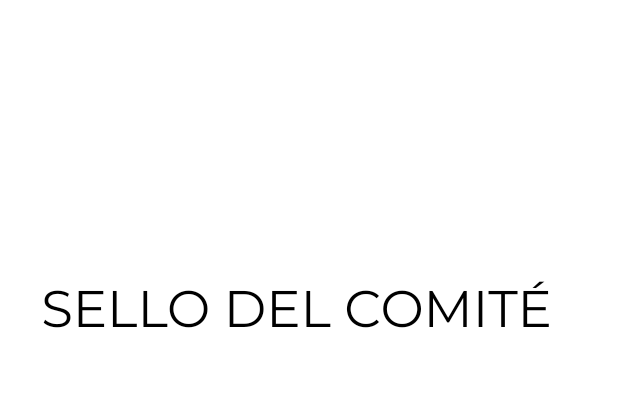 ______________________________________MVZ BALTAZAR CHÁVEZ DOMÍNGUEZNombre del PuestoProfesional de Campo Profesional de Campo Profesional de Campo Profesional de Campo Profesional de Campo Profesional de Campo Sueldo Mensual*Sueldo Mensual*$16,500.00 (dieciséis mil quinientos pesos) *$16,500.00 (dieciséis mil quinientos pesos) *Número de vacantesNúmero de vacantes1SedeHermosillo, Sonora.Hermosillo, Sonora.Hermosillo, Sonora.Hermosillo, Sonora.Hermosillo, Sonora.Hermosillo, Sonora.Facultades, Atribuciones y ObligacionesAplicar y vigilar el cumplimiento de la normatividad vigente, en el desarrollo de sus actividades.Llevar a cabo las acciones técnico operativas de campo que le asigne el coordinador de proyecto, contempladas en el programa de trabajo.Realizar las actividades de carácter obligatorio que sean de su competencia en el área que le corresponda, contempladas en el programa de trabajo.Coordinarse e informar semanal y/o mensualmente al Coordinador de cada proyecto sobre el resultado de sus acciones.Elaborar su calendario de supervisiones y/o comisiones.Apoyar al coordinador del proyecto en la elaboración de los Programas de Trabajo, con base en la evaluación, con el objeto de mejorar o conservar los estatus fitozoosanitarios y de inocuidad.Ingresar en tiempo y forma la información técnica en los sistemas informáticos implementados por el SENASICA, la cual deberá de ser veraz y congruente.Impartir las pláticas a técnicos y productores contempladas en los Programas de Trabajo.Participar en eventos de capacitación organizados por el SENASICA y otras instituciones del sector, en la cual se deberá aprobar la evaluación correspondiente, así mismo la información obtenida deberá ser replicada en el resto del personal de la instancia Ejecutora.Aplicar y vigilar el cumplimiento de la normatividad vigente, en el desarrollo de sus actividades.Llevar a cabo las acciones técnico operativas de campo que le asigne el coordinador de proyecto, contempladas en el programa de trabajo.Realizar las actividades de carácter obligatorio que sean de su competencia en el área que le corresponda, contempladas en el programa de trabajo.Coordinarse e informar semanal y/o mensualmente al Coordinador de cada proyecto sobre el resultado de sus acciones.Elaborar su calendario de supervisiones y/o comisiones.Apoyar al coordinador del proyecto en la elaboración de los Programas de Trabajo, con base en la evaluación, con el objeto de mejorar o conservar los estatus fitozoosanitarios y de inocuidad.Ingresar en tiempo y forma la información técnica en los sistemas informáticos implementados por el SENASICA, la cual deberá de ser veraz y congruente.Impartir las pláticas a técnicos y productores contempladas en los Programas de Trabajo.Participar en eventos de capacitación organizados por el SENASICA y otras instituciones del sector, en la cual se deberá aprobar la evaluación correspondiente, así mismo la información obtenida deberá ser replicada en el resto del personal de la instancia Ejecutora.Aplicar y vigilar el cumplimiento de la normatividad vigente, en el desarrollo de sus actividades.Llevar a cabo las acciones técnico operativas de campo que le asigne el coordinador de proyecto, contempladas en el programa de trabajo.Realizar las actividades de carácter obligatorio que sean de su competencia en el área que le corresponda, contempladas en el programa de trabajo.Coordinarse e informar semanal y/o mensualmente al Coordinador de cada proyecto sobre el resultado de sus acciones.Elaborar su calendario de supervisiones y/o comisiones.Apoyar al coordinador del proyecto en la elaboración de los Programas de Trabajo, con base en la evaluación, con el objeto de mejorar o conservar los estatus fitozoosanitarios y de inocuidad.Ingresar en tiempo y forma la información técnica en los sistemas informáticos implementados por el SENASICA, la cual deberá de ser veraz y congruente.Impartir las pláticas a técnicos y productores contempladas en los Programas de Trabajo.Participar en eventos de capacitación organizados por el SENASICA y otras instituciones del sector, en la cual se deberá aprobar la evaluación correspondiente, así mismo la información obtenida deberá ser replicada en el resto del personal de la instancia Ejecutora.Aplicar y vigilar el cumplimiento de la normatividad vigente, en el desarrollo de sus actividades.Llevar a cabo las acciones técnico operativas de campo que le asigne el coordinador de proyecto, contempladas en el programa de trabajo.Realizar las actividades de carácter obligatorio que sean de su competencia en el área que le corresponda, contempladas en el programa de trabajo.Coordinarse e informar semanal y/o mensualmente al Coordinador de cada proyecto sobre el resultado de sus acciones.Elaborar su calendario de supervisiones y/o comisiones.Apoyar al coordinador del proyecto en la elaboración de los Programas de Trabajo, con base en la evaluación, con el objeto de mejorar o conservar los estatus fitozoosanitarios y de inocuidad.Ingresar en tiempo y forma la información técnica en los sistemas informáticos implementados por el SENASICA, la cual deberá de ser veraz y congruente.Impartir las pláticas a técnicos y productores contempladas en los Programas de Trabajo.Participar en eventos de capacitación organizados por el SENASICA y otras instituciones del sector, en la cual se deberá aprobar la evaluación correspondiente, así mismo la información obtenida deberá ser replicada en el resto del personal de la instancia Ejecutora.Aplicar y vigilar el cumplimiento de la normatividad vigente, en el desarrollo de sus actividades.Llevar a cabo las acciones técnico operativas de campo que le asigne el coordinador de proyecto, contempladas en el programa de trabajo.Realizar las actividades de carácter obligatorio que sean de su competencia en el área que le corresponda, contempladas en el programa de trabajo.Coordinarse e informar semanal y/o mensualmente al Coordinador de cada proyecto sobre el resultado de sus acciones.Elaborar su calendario de supervisiones y/o comisiones.Apoyar al coordinador del proyecto en la elaboración de los Programas de Trabajo, con base en la evaluación, con el objeto de mejorar o conservar los estatus fitozoosanitarios y de inocuidad.Ingresar en tiempo y forma la información técnica en los sistemas informáticos implementados por el SENASICA, la cual deberá de ser veraz y congruente.Impartir las pláticas a técnicos y productores contempladas en los Programas de Trabajo.Participar en eventos de capacitación organizados por el SENASICA y otras instituciones del sector, en la cual se deberá aprobar la evaluación correspondiente, así mismo la información obtenida deberá ser replicada en el resto del personal de la instancia Ejecutora.Aplicar y vigilar el cumplimiento de la normatividad vigente, en el desarrollo de sus actividades.Llevar a cabo las acciones técnico operativas de campo que le asigne el coordinador de proyecto, contempladas en el programa de trabajo.Realizar las actividades de carácter obligatorio que sean de su competencia en el área que le corresponda, contempladas en el programa de trabajo.Coordinarse e informar semanal y/o mensualmente al Coordinador de cada proyecto sobre el resultado de sus acciones.Elaborar su calendario de supervisiones y/o comisiones.Apoyar al coordinador del proyecto en la elaboración de los Programas de Trabajo, con base en la evaluación, con el objeto de mejorar o conservar los estatus fitozoosanitarios y de inocuidad.Ingresar en tiempo y forma la información técnica en los sistemas informáticos implementados por el SENASICA, la cual deberá de ser veraz y congruente.Impartir las pláticas a técnicos y productores contempladas en los Programas de Trabajo.Participar en eventos de capacitación organizados por el SENASICA y otras instituciones del sector, en la cual se deberá aprobar la evaluación correspondiente, así mismo la información obtenida deberá ser replicada en el resto del personal de la instancia Ejecutora.PerfilEscolaridadEscolaridadProfesional titulado en nivel licenciatura en biología, ingeniería en Acuacultura o Pesca, Ing. En Biotecnología, Ing. En Biosistemas, Oceanología, Medicina Veterinaria y Zootecnia o carrera afín. Contar con cédula Profesional.Profesional titulado en nivel licenciatura en biología, ingeniería en Acuacultura o Pesca, Ing. En Biotecnología, Ing. En Biosistemas, Oceanología, Medicina Veterinaria y Zootecnia o carrera afín. Contar con cédula Profesional.Profesional titulado en nivel licenciatura en biología, ingeniería en Acuacultura o Pesca, Ing. En Biotecnología, Ing. En Biosistemas, Oceanología, Medicina Veterinaria y Zootecnia o carrera afín. Contar con cédula Profesional.Profesional titulado en nivel licenciatura en biología, ingeniería en Acuacultura o Pesca, Ing. En Biotecnología, Ing. En Biosistemas, Oceanología, Medicina Veterinaria y Zootecnia o carrera afín. Contar con cédula Profesional.PerfilExperiencia laboralExperiencia laboralContar con experiencia demostrable de al menos un año Presentar documentación soporte (constancias) de las áreas de conocimiento comprobable.Contar con experiencia demostrable de al menos un año Presentar documentación soporte (constancias) de las áreas de conocimiento comprobable.Contar con experiencia demostrable de al menos un año Presentar documentación soporte (constancias) de las áreas de conocimiento comprobable.Contar con experiencia demostrable de al menos un año Presentar documentación soporte (constancias) de las áreas de conocimiento comprobable.PerfilCapacidadesCapacidadesConocimiento y manejo de leyes, reglamentos, Normas Oficiales Mexicanas, lineamientos, manuales y otros instrumentos que se relacionen a la sanidad e inocuidad acuícola.Conocimientos generales en el manejo de microscopios, toma y envío de muestras de organismos acuáticos, medición de calidad de agua y suelo, descripción anatomopatológica de los hallazgos encontrados en necropsias de especies acuícolas.Habilidades en el manejo de grupos y trabajo en equipo.Diagnóstico clínico, diagnóstico de campoConocimiento y manejo de leyes, reglamentos, Normas Oficiales Mexicanas, lineamientos, manuales y otros instrumentos que se relacionen a la sanidad e inocuidad acuícola.Conocimientos generales en el manejo de microscopios, toma y envío de muestras de organismos acuáticos, medición de calidad de agua y suelo, descripción anatomopatológica de los hallazgos encontrados en necropsias de especies acuícolas.Habilidades en el manejo de grupos y trabajo en equipo.Diagnóstico clínico, diagnóstico de campoConocimiento y manejo de leyes, reglamentos, Normas Oficiales Mexicanas, lineamientos, manuales y otros instrumentos que se relacionen a la sanidad e inocuidad acuícola.Conocimientos generales en el manejo de microscopios, toma y envío de muestras de organismos acuáticos, medición de calidad de agua y suelo, descripción anatomopatológica de los hallazgos encontrados en necropsias de especies acuícolas.Habilidades en el manejo de grupos y trabajo en equipo.Diagnóstico clínico, diagnóstico de campoConocimiento y manejo de leyes, reglamentos, Normas Oficiales Mexicanas, lineamientos, manuales y otros instrumentos que se relacionen a la sanidad e inocuidad acuícola.Conocimientos generales en el manejo de microscopios, toma y envío de muestras de organismos acuáticos, medición de calidad de agua y suelo, descripción anatomopatológica de los hallazgos encontrados en necropsias de especies acuícolas.Habilidades en el manejo de grupos y trabajo en equipo.Diagnóstico clínico, diagnóstico de campoPerfilOtrosOtrosSoftware informáticos: Windows, Microsoft Office (Word, Excel, Power Point) Internet, entre otros.Disponibilidad para viajar.Disponibilidad de horario de tiempo completo para cumplir con los compromisos relacionados con el área de trabajo.Habilidades comprobables de operar vehículo pick up en carreteras federales (Se Aplicará evaluación Práctica).Software informáticos: Windows, Microsoft Office (Word, Excel, Power Point) Internet, entre otros.Disponibilidad para viajar.Disponibilidad de horario de tiempo completo para cumplir con los compromisos relacionados con el área de trabajo.Habilidades comprobables de operar vehículo pick up en carreteras federales (Se Aplicará evaluación Práctica).Software informáticos: Windows, Microsoft Office (Word, Excel, Power Point) Internet, entre otros.Disponibilidad para viajar.Disponibilidad de horario de tiempo completo para cumplir con los compromisos relacionados con el área de trabajo.Habilidades comprobables de operar vehículo pick up en carreteras federales (Se Aplicará evaluación Práctica).Software informáticos: Windows, Microsoft Office (Word, Excel, Power Point) Internet, entre otros.Disponibilidad para viajar.Disponibilidad de horario de tiempo completo para cumplir con los compromisos relacionados con el área de trabajo.Habilidades comprobables de operar vehículo pick up en carreteras federales (Se Aplicará evaluación Práctica).Bases de ParticipaciónBases de ParticipaciónBases de ParticipaciónBases de ParticipaciónBases de ParticipaciónBases de ParticipaciónBases de ParticipaciónRequisitos de participaciónPodrán participar las personas que reúnan los requisitos de escolaridad o nivel académico, experiencia profesional y capacidades previstos en el perfil para el puesto.Adicionalmente se deberá acreditar el cumplimiento de los siguientes requisitos legales:Ser ciudadano mexicano en pleno ejercicio de sus derechos o extranjero cuya condición migratoria permita la función a desarrollar.No haber sido sentenciado a pena privativa de libertad por delito doloso.Tener aptitud para el desempeño de sus funciones en el servicio público.No pertenecer al estado eclesiástico y no ser ministro de algún culto.No estar Inhabilitado por el servicio público y no encontrarse con impedimento legal alguno.Durante el tiempo que permanezca en el cargo, no deberá laborar para ninguna otra institución, empresa, organización u otro.No se podrá contratar a personas que estén inhabilitados de sus funciones por la Secretaría de la Función Pública.Para los casos en que algún aspirante haya tenido injerencia directa con los procesos de selección que nos ocupa, deberá permanecer cuando menos un año sin desempeñar otro cargo y/o funciones dentro de los Gobierno Federal, Estatal o Municipal u otra institución Gubernamental y No Gubernamental.La duración en el puesto está sujeta a las evaluaciones de desempeño conforme a sus funciones y responsabilidades y al contrato que la instancia ejecutora establezca.Podrán participar las personas que reúnan los requisitos de escolaridad o nivel académico, experiencia profesional y capacidades previstos en el perfil para el puesto.Adicionalmente se deberá acreditar el cumplimiento de los siguientes requisitos legales:Ser ciudadano mexicano en pleno ejercicio de sus derechos o extranjero cuya condición migratoria permita la función a desarrollar.No haber sido sentenciado a pena privativa de libertad por delito doloso.Tener aptitud para el desempeño de sus funciones en el servicio público.No pertenecer al estado eclesiástico y no ser ministro de algún culto.No estar Inhabilitado por el servicio público y no encontrarse con impedimento legal alguno.Durante el tiempo que permanezca en el cargo, no deberá laborar para ninguna otra institución, empresa, organización u otro.No se podrá contratar a personas que estén inhabilitados de sus funciones por la Secretaría de la Función Pública.Para los casos en que algún aspirante haya tenido injerencia directa con los procesos de selección que nos ocupa, deberá permanecer cuando menos un año sin desempeñar otro cargo y/o funciones dentro de los Gobierno Federal, Estatal o Municipal u otra institución Gubernamental y No Gubernamental.La duración en el puesto está sujeta a las evaluaciones de desempeño conforme a sus funciones y responsabilidades y al contrato que la instancia ejecutora establezca.Podrán participar las personas que reúnan los requisitos de escolaridad o nivel académico, experiencia profesional y capacidades previstos en el perfil para el puesto.Adicionalmente se deberá acreditar el cumplimiento de los siguientes requisitos legales:Ser ciudadano mexicano en pleno ejercicio de sus derechos o extranjero cuya condición migratoria permita la función a desarrollar.No haber sido sentenciado a pena privativa de libertad por delito doloso.Tener aptitud para el desempeño de sus funciones en el servicio público.No pertenecer al estado eclesiástico y no ser ministro de algún culto.No estar Inhabilitado por el servicio público y no encontrarse con impedimento legal alguno.Durante el tiempo que permanezca en el cargo, no deberá laborar para ninguna otra institución, empresa, organización u otro.No se podrá contratar a personas que estén inhabilitados de sus funciones por la Secretaría de la Función Pública.Para los casos en que algún aspirante haya tenido injerencia directa con los procesos de selección que nos ocupa, deberá permanecer cuando menos un año sin desempeñar otro cargo y/o funciones dentro de los Gobierno Federal, Estatal o Municipal u otra institución Gubernamental y No Gubernamental.La duración en el puesto está sujeta a las evaluaciones de desempeño conforme a sus funciones y responsabilidades y al contrato que la instancia ejecutora establezca.Podrán participar las personas que reúnan los requisitos de escolaridad o nivel académico, experiencia profesional y capacidades previstos en el perfil para el puesto.Adicionalmente se deberá acreditar el cumplimiento de los siguientes requisitos legales:Ser ciudadano mexicano en pleno ejercicio de sus derechos o extranjero cuya condición migratoria permita la función a desarrollar.No haber sido sentenciado a pena privativa de libertad por delito doloso.Tener aptitud para el desempeño de sus funciones en el servicio público.No pertenecer al estado eclesiástico y no ser ministro de algún culto.No estar Inhabilitado por el servicio público y no encontrarse con impedimento legal alguno.Durante el tiempo que permanezca en el cargo, no deberá laborar para ninguna otra institución, empresa, organización u otro.No se podrá contratar a personas que estén inhabilitados de sus funciones por la Secretaría de la Función Pública.Para los casos en que algún aspirante haya tenido injerencia directa con los procesos de selección que nos ocupa, deberá permanecer cuando menos un año sin desempeñar otro cargo y/o funciones dentro de los Gobierno Federal, Estatal o Municipal u otra institución Gubernamental y No Gubernamental.La duración en el puesto está sujeta a las evaluaciones de desempeño conforme a sus funciones y responsabilidades y al contrato que la instancia ejecutora establezca.Podrán participar las personas que reúnan los requisitos de escolaridad o nivel académico, experiencia profesional y capacidades previstos en el perfil para el puesto.Adicionalmente se deberá acreditar el cumplimiento de los siguientes requisitos legales:Ser ciudadano mexicano en pleno ejercicio de sus derechos o extranjero cuya condición migratoria permita la función a desarrollar.No haber sido sentenciado a pena privativa de libertad por delito doloso.Tener aptitud para el desempeño de sus funciones en el servicio público.No pertenecer al estado eclesiástico y no ser ministro de algún culto.No estar Inhabilitado por el servicio público y no encontrarse con impedimento legal alguno.Durante el tiempo que permanezca en el cargo, no deberá laborar para ninguna otra institución, empresa, organización u otro.No se podrá contratar a personas que estén inhabilitados de sus funciones por la Secretaría de la Función Pública.Para los casos en que algún aspirante haya tenido injerencia directa con los procesos de selección que nos ocupa, deberá permanecer cuando menos un año sin desempeñar otro cargo y/o funciones dentro de los Gobierno Federal, Estatal o Municipal u otra institución Gubernamental y No Gubernamental.La duración en el puesto está sujeta a las evaluaciones de desempeño conforme a sus funciones y responsabilidades y al contrato que la instancia ejecutora establezca.Podrán participar las personas que reúnan los requisitos de escolaridad o nivel académico, experiencia profesional y capacidades previstos en el perfil para el puesto.Adicionalmente se deberá acreditar el cumplimiento de los siguientes requisitos legales:Ser ciudadano mexicano en pleno ejercicio de sus derechos o extranjero cuya condición migratoria permita la función a desarrollar.No haber sido sentenciado a pena privativa de libertad por delito doloso.Tener aptitud para el desempeño de sus funciones en el servicio público.No pertenecer al estado eclesiástico y no ser ministro de algún culto.No estar Inhabilitado por el servicio público y no encontrarse con impedimento legal alguno.Durante el tiempo que permanezca en el cargo, no deberá laborar para ninguna otra institución, empresa, organización u otro.No se podrá contratar a personas que estén inhabilitados de sus funciones por la Secretaría de la Función Pública.Para los casos en que algún aspirante haya tenido injerencia directa con los procesos de selección que nos ocupa, deberá permanecer cuando menos un año sin desempeñar otro cargo y/o funciones dentro de los Gobierno Federal, Estatal o Municipal u otra institución Gubernamental y No Gubernamental.La duración en el puesto está sujeta a las evaluaciones de desempeño conforme a sus funciones y responsabilidades y al contrato que la instancia ejecutora establezca.Documentación RequeridaLos aspirantes deberán presentar en archivos PDF a través de correo electrónico o en el domicilio de la representación Estatal Fitozoosanitaria y de Inocuidad Agropecuaria y Acuícola del SENASICA de Sonora, los siguientes documentos escaneados (por separado nombrándolos conforme al número de documento).Acta de Nacimiento.Curriculum vitae detallado, actualizado, con soporte documental que acredite la antigüedad, experiencia laboral y capacitación (nombramientos, contratos, constancias de periodos laborados o recibos de pagos, ponencias, cursos, diplomados, entre otras) y fotografía reciente. Título y Cédula Profesional de acuerdo al perfil requerido en la presente convocatoria.Identificación Oficial vigente. Solo se aceptará credencial para votar con fotografía o pasaporte por ambos lados.Clave Única de Registro de Población (CURP).Registro Federal de Contribuyentes (RFC).Licencia de conducir de chofer vigente (en caso de resultar ganador de la convocatoria se solicitará tramitar licencia de conducir tipo chofer).Constancia reciente de no inhabilitación del Servicio Público, emitida por la Secretaría de la Función Pública del Gobierno Federal, Cuando más con tres meses de haber sido expedida por la autoridad competente (trámite en la página electrónica www.gob.mx/sfp). En caso de no contar con ella al momento de la entrega de documentación, será suficiente con el talón de pago de derechos y comprobante del trámite y en caso de resultar ganador, habrá de entregar la citada constancia en un plazo que no exceda de treinta días naturales contados a partir del día siguiente a la emisión del dictamen del candidato ganador.Carta compromiso de no pertenecer al estado eclesiástico, ni ser ministro de culto en formato libre.Documentos Formales que acrediten la antigüedad y experiencia laboral, tales como nombramientos, contratos, constancias de periodos laborales o recibos de pagos.Dos cartas de recomendación laboral membretadas y firmadas (No personales).Adicional, en caso de haber prestado servicios profesionales en algún Comité de Sanidad como Órgano de Coadyuvancia del SENASICA, o bien en el Comité Sistema Producto Acuícolas y Pesqueros, Presentar carta de recomendación con firmas autógrafas del presidente, secretario y tesorero de “El Comité” que estuvieron en funciones durante el tiempo que laboró.Adicional, en caso de haber laborado en el Gobierno Federal o Estatal, el interesado deberá de presentar carta de recomendación con firma autógrafa del superior inmediato en hoja membretada por la dependencia correspondiente.Solicitud de empleo con fotografía reciente.Nota: en caso de pasar a la etapa de entrevista, deberá presentar para su cotejo los documentos en originales.Los aspirantes deberán presentar en archivos PDF a través de correo electrónico o en el domicilio de la representación Estatal Fitozoosanitaria y de Inocuidad Agropecuaria y Acuícola del SENASICA de Sonora, los siguientes documentos escaneados (por separado nombrándolos conforme al número de documento).Acta de Nacimiento.Curriculum vitae detallado, actualizado, con soporte documental que acredite la antigüedad, experiencia laboral y capacitación (nombramientos, contratos, constancias de periodos laborados o recibos de pagos, ponencias, cursos, diplomados, entre otras) y fotografía reciente. Título y Cédula Profesional de acuerdo al perfil requerido en la presente convocatoria.Identificación Oficial vigente. Solo se aceptará credencial para votar con fotografía o pasaporte por ambos lados.Clave Única de Registro de Población (CURP).Registro Federal de Contribuyentes (RFC).Licencia de conducir de chofer vigente (en caso de resultar ganador de la convocatoria se solicitará tramitar licencia de conducir tipo chofer).Constancia reciente de no inhabilitación del Servicio Público, emitida por la Secretaría de la Función Pública del Gobierno Federal, Cuando más con tres meses de haber sido expedida por la autoridad competente (trámite en la página electrónica www.gob.mx/sfp). En caso de no contar con ella al momento de la entrega de documentación, será suficiente con el talón de pago de derechos y comprobante del trámite y en caso de resultar ganador, habrá de entregar la citada constancia en un plazo que no exceda de treinta días naturales contados a partir del día siguiente a la emisión del dictamen del candidato ganador.Carta compromiso de no pertenecer al estado eclesiástico, ni ser ministro de culto en formato libre.Documentos Formales que acrediten la antigüedad y experiencia laboral, tales como nombramientos, contratos, constancias de periodos laborales o recibos de pagos.Dos cartas de recomendación laboral membretadas y firmadas (No personales).Adicional, en caso de haber prestado servicios profesionales en algún Comité de Sanidad como Órgano de Coadyuvancia del SENASICA, o bien en el Comité Sistema Producto Acuícolas y Pesqueros, Presentar carta de recomendación con firmas autógrafas del presidente, secretario y tesorero de “El Comité” que estuvieron en funciones durante el tiempo que laboró.Adicional, en caso de haber laborado en el Gobierno Federal o Estatal, el interesado deberá de presentar carta de recomendación con firma autógrafa del superior inmediato en hoja membretada por la dependencia correspondiente.Solicitud de empleo con fotografía reciente.Nota: en caso de pasar a la etapa de entrevista, deberá presentar para su cotejo los documentos en originales.Los aspirantes deberán presentar en archivos PDF a través de correo electrónico o en el domicilio de la representación Estatal Fitozoosanitaria y de Inocuidad Agropecuaria y Acuícola del SENASICA de Sonora, los siguientes documentos escaneados (por separado nombrándolos conforme al número de documento).Acta de Nacimiento.Curriculum vitae detallado, actualizado, con soporte documental que acredite la antigüedad, experiencia laboral y capacitación (nombramientos, contratos, constancias de periodos laborados o recibos de pagos, ponencias, cursos, diplomados, entre otras) y fotografía reciente. Título y Cédula Profesional de acuerdo al perfil requerido en la presente convocatoria.Identificación Oficial vigente. Solo se aceptará credencial para votar con fotografía o pasaporte por ambos lados.Clave Única de Registro de Población (CURP).Registro Federal de Contribuyentes (RFC).Licencia de conducir de chofer vigente (en caso de resultar ganador de la convocatoria se solicitará tramitar licencia de conducir tipo chofer).Constancia reciente de no inhabilitación del Servicio Público, emitida por la Secretaría de la Función Pública del Gobierno Federal, Cuando más con tres meses de haber sido expedida por la autoridad competente (trámite en la página electrónica www.gob.mx/sfp). En caso de no contar con ella al momento de la entrega de documentación, será suficiente con el talón de pago de derechos y comprobante del trámite y en caso de resultar ganador, habrá de entregar la citada constancia en un plazo que no exceda de treinta días naturales contados a partir del día siguiente a la emisión del dictamen del candidato ganador.Carta compromiso de no pertenecer al estado eclesiástico, ni ser ministro de culto en formato libre.Documentos Formales que acrediten la antigüedad y experiencia laboral, tales como nombramientos, contratos, constancias de periodos laborales o recibos de pagos.Dos cartas de recomendación laboral membretadas y firmadas (No personales).Adicional, en caso de haber prestado servicios profesionales en algún Comité de Sanidad como Órgano de Coadyuvancia del SENASICA, o bien en el Comité Sistema Producto Acuícolas y Pesqueros, Presentar carta de recomendación con firmas autógrafas del presidente, secretario y tesorero de “El Comité” que estuvieron en funciones durante el tiempo que laboró.Adicional, en caso de haber laborado en el Gobierno Federal o Estatal, el interesado deberá de presentar carta de recomendación con firma autógrafa del superior inmediato en hoja membretada por la dependencia correspondiente.Solicitud de empleo con fotografía reciente.Nota: en caso de pasar a la etapa de entrevista, deberá presentar para su cotejo los documentos en originales.Los aspirantes deberán presentar en archivos PDF a través de correo electrónico o en el domicilio de la representación Estatal Fitozoosanitaria y de Inocuidad Agropecuaria y Acuícola del SENASICA de Sonora, los siguientes documentos escaneados (por separado nombrándolos conforme al número de documento).Acta de Nacimiento.Curriculum vitae detallado, actualizado, con soporte documental que acredite la antigüedad, experiencia laboral y capacitación (nombramientos, contratos, constancias de periodos laborados o recibos de pagos, ponencias, cursos, diplomados, entre otras) y fotografía reciente. Título y Cédula Profesional de acuerdo al perfil requerido en la presente convocatoria.Identificación Oficial vigente. Solo se aceptará credencial para votar con fotografía o pasaporte por ambos lados.Clave Única de Registro de Población (CURP).Registro Federal de Contribuyentes (RFC).Licencia de conducir de chofer vigente (en caso de resultar ganador de la convocatoria se solicitará tramitar licencia de conducir tipo chofer).Constancia reciente de no inhabilitación del Servicio Público, emitida por la Secretaría de la Función Pública del Gobierno Federal, Cuando más con tres meses de haber sido expedida por la autoridad competente (trámite en la página electrónica www.gob.mx/sfp). En caso de no contar con ella al momento de la entrega de documentación, será suficiente con el talón de pago de derechos y comprobante del trámite y en caso de resultar ganador, habrá de entregar la citada constancia en un plazo que no exceda de treinta días naturales contados a partir del día siguiente a la emisión del dictamen del candidato ganador.Carta compromiso de no pertenecer al estado eclesiástico, ni ser ministro de culto en formato libre.Documentos Formales que acrediten la antigüedad y experiencia laboral, tales como nombramientos, contratos, constancias de periodos laborales o recibos de pagos.Dos cartas de recomendación laboral membretadas y firmadas (No personales).Adicional, en caso de haber prestado servicios profesionales en algún Comité de Sanidad como Órgano de Coadyuvancia del SENASICA, o bien en el Comité Sistema Producto Acuícolas y Pesqueros, Presentar carta de recomendación con firmas autógrafas del presidente, secretario y tesorero de “El Comité” que estuvieron en funciones durante el tiempo que laboró.Adicional, en caso de haber laborado en el Gobierno Federal o Estatal, el interesado deberá de presentar carta de recomendación con firma autógrafa del superior inmediato en hoja membretada por la dependencia correspondiente.Solicitud de empleo con fotografía reciente.Nota: en caso de pasar a la etapa de entrevista, deberá presentar para su cotejo los documentos en originales.Los aspirantes deberán presentar en archivos PDF a través de correo electrónico o en el domicilio de la representación Estatal Fitozoosanitaria y de Inocuidad Agropecuaria y Acuícola del SENASICA de Sonora, los siguientes documentos escaneados (por separado nombrándolos conforme al número de documento).Acta de Nacimiento.Curriculum vitae detallado, actualizado, con soporte documental que acredite la antigüedad, experiencia laboral y capacitación (nombramientos, contratos, constancias de periodos laborados o recibos de pagos, ponencias, cursos, diplomados, entre otras) y fotografía reciente. Título y Cédula Profesional de acuerdo al perfil requerido en la presente convocatoria.Identificación Oficial vigente. Solo se aceptará credencial para votar con fotografía o pasaporte por ambos lados.Clave Única de Registro de Población (CURP).Registro Federal de Contribuyentes (RFC).Licencia de conducir de chofer vigente (en caso de resultar ganador de la convocatoria se solicitará tramitar licencia de conducir tipo chofer).Constancia reciente de no inhabilitación del Servicio Público, emitida por la Secretaría de la Función Pública del Gobierno Federal, Cuando más con tres meses de haber sido expedida por la autoridad competente (trámite en la página electrónica www.gob.mx/sfp). En caso de no contar con ella al momento de la entrega de documentación, será suficiente con el talón de pago de derechos y comprobante del trámite y en caso de resultar ganador, habrá de entregar la citada constancia en un plazo que no exceda de treinta días naturales contados a partir del día siguiente a la emisión del dictamen del candidato ganador.Carta compromiso de no pertenecer al estado eclesiástico, ni ser ministro de culto en formato libre.Documentos Formales que acrediten la antigüedad y experiencia laboral, tales como nombramientos, contratos, constancias de periodos laborales o recibos de pagos.Dos cartas de recomendación laboral membretadas y firmadas (No personales).Adicional, en caso de haber prestado servicios profesionales en algún Comité de Sanidad como Órgano de Coadyuvancia del SENASICA, o bien en el Comité Sistema Producto Acuícolas y Pesqueros, Presentar carta de recomendación con firmas autógrafas del presidente, secretario y tesorero de “El Comité” que estuvieron en funciones durante el tiempo que laboró.Adicional, en caso de haber laborado en el Gobierno Federal o Estatal, el interesado deberá de presentar carta de recomendación con firma autógrafa del superior inmediato en hoja membretada por la dependencia correspondiente.Solicitud de empleo con fotografía reciente.Nota: en caso de pasar a la etapa de entrevista, deberá presentar para su cotejo los documentos en originales.Los aspirantes deberán presentar en archivos PDF a través de correo electrónico o en el domicilio de la representación Estatal Fitozoosanitaria y de Inocuidad Agropecuaria y Acuícola del SENASICA de Sonora, los siguientes documentos escaneados (por separado nombrándolos conforme al número de documento).Acta de Nacimiento.Curriculum vitae detallado, actualizado, con soporte documental que acredite la antigüedad, experiencia laboral y capacitación (nombramientos, contratos, constancias de periodos laborados o recibos de pagos, ponencias, cursos, diplomados, entre otras) y fotografía reciente. Título y Cédula Profesional de acuerdo al perfil requerido en la presente convocatoria.Identificación Oficial vigente. Solo se aceptará credencial para votar con fotografía o pasaporte por ambos lados.Clave Única de Registro de Población (CURP).Registro Federal de Contribuyentes (RFC).Licencia de conducir de chofer vigente (en caso de resultar ganador de la convocatoria se solicitará tramitar licencia de conducir tipo chofer).Constancia reciente de no inhabilitación del Servicio Público, emitida por la Secretaría de la Función Pública del Gobierno Federal, Cuando más con tres meses de haber sido expedida por la autoridad competente (trámite en la página electrónica www.gob.mx/sfp). En caso de no contar con ella al momento de la entrega de documentación, será suficiente con el talón de pago de derechos y comprobante del trámite y en caso de resultar ganador, habrá de entregar la citada constancia en un plazo que no exceda de treinta días naturales contados a partir del día siguiente a la emisión del dictamen del candidato ganador.Carta compromiso de no pertenecer al estado eclesiástico, ni ser ministro de culto en formato libre.Documentos Formales que acrediten la antigüedad y experiencia laboral, tales como nombramientos, contratos, constancias de periodos laborales o recibos de pagos.Dos cartas de recomendación laboral membretadas y firmadas (No personales).Adicional, en caso de haber prestado servicios profesionales en algún Comité de Sanidad como Órgano de Coadyuvancia del SENASICA, o bien en el Comité Sistema Producto Acuícolas y Pesqueros, Presentar carta de recomendación con firmas autógrafas del presidente, secretario y tesorero de “El Comité” que estuvieron en funciones durante el tiempo que laboró.Adicional, en caso de haber laborado en el Gobierno Federal o Estatal, el interesado deberá de presentar carta de recomendación con firma autógrafa del superior inmediato en hoja membretada por la dependencia correspondiente.Solicitud de empleo con fotografía reciente.Nota: en caso de pasar a la etapa de entrevista, deberá presentar para su cotejo los documentos en originales.Registro de AspirantesLa recepción de la documentación requerida de manera física, será en horario de lunes a viernes de 8:00 AM a 15:00 PM en las del Representante Estatal Fitozoosanitario y de Inocuidad Agroalimentaria y Acuícola del SENASICA en Sonora, ubicadas en Blvd. De los Ganaderos S/N Col. Parque Industrial, Local F, CP 83297, Hermosillo, Sonora con atención al Dr. Alejandro Flores Sánchez, o enviando al correo alejandro.flores@senasica.gob.mx, denisse.leon.i@senasica.gob.mx  copiando a miguel.campos@senasica.gob.mx y cosaes.cadmvo@gmail.com, a partir de la publicación de la presente convocatoria.La entrega y recepción de documentos en sitios y/o direcciones electrónicas distintos a los aquí establecidos, serán causa de desconocimiento del participante por la Instancia Ejecutora y en su caso por la Unidad Responsable.El Representante Estatal Fitozoosanitario y de Inocuidad Agroalimentaria y Acuícola del SENASICA en Sonora, será quien lleve a cabo la recepción de la documentación señalada en la convocatoria, seleccionando únicamente a los aspirantes que cumplen en tiempo y forma con los requisitos establecidos para participar en la siguiente etapa, convocándolos a través del correo electrónico con el que solicitaron su registro. Para cualquier duda, comentario o aclaración, comunicarse a los teléfonos 01 (645) 4150805 y 01 (644) 4150806 y/o a los correos electrónicos arriba mencionados.La recepción de la documentación requerida de manera física, será en horario de lunes a viernes de 8:00 AM a 15:00 PM en las del Representante Estatal Fitozoosanitario y de Inocuidad Agroalimentaria y Acuícola del SENASICA en Sonora, ubicadas en Blvd. De los Ganaderos S/N Col. Parque Industrial, Local F, CP 83297, Hermosillo, Sonora con atención al Dr. Alejandro Flores Sánchez, o enviando al correo alejandro.flores@senasica.gob.mx, denisse.leon.i@senasica.gob.mx  copiando a miguel.campos@senasica.gob.mx y cosaes.cadmvo@gmail.com, a partir de la publicación de la presente convocatoria.La entrega y recepción de documentos en sitios y/o direcciones electrónicas distintos a los aquí establecidos, serán causa de desconocimiento del participante por la Instancia Ejecutora y en su caso por la Unidad Responsable.El Representante Estatal Fitozoosanitario y de Inocuidad Agroalimentaria y Acuícola del SENASICA en Sonora, será quien lleve a cabo la recepción de la documentación señalada en la convocatoria, seleccionando únicamente a los aspirantes que cumplen en tiempo y forma con los requisitos establecidos para participar en la siguiente etapa, convocándolos a través del correo electrónico con el que solicitaron su registro. Para cualquier duda, comentario o aclaración, comunicarse a los teléfonos 01 (645) 4150805 y 01 (644) 4150806 y/o a los correos electrónicos arriba mencionados.La recepción de la documentación requerida de manera física, será en horario de lunes a viernes de 8:00 AM a 15:00 PM en las del Representante Estatal Fitozoosanitario y de Inocuidad Agroalimentaria y Acuícola del SENASICA en Sonora, ubicadas en Blvd. De los Ganaderos S/N Col. Parque Industrial, Local F, CP 83297, Hermosillo, Sonora con atención al Dr. Alejandro Flores Sánchez, o enviando al correo alejandro.flores@senasica.gob.mx, denisse.leon.i@senasica.gob.mx  copiando a miguel.campos@senasica.gob.mx y cosaes.cadmvo@gmail.com, a partir de la publicación de la presente convocatoria.La entrega y recepción de documentos en sitios y/o direcciones electrónicas distintos a los aquí establecidos, serán causa de desconocimiento del participante por la Instancia Ejecutora y en su caso por la Unidad Responsable.El Representante Estatal Fitozoosanitario y de Inocuidad Agroalimentaria y Acuícola del SENASICA en Sonora, será quien lleve a cabo la recepción de la documentación señalada en la convocatoria, seleccionando únicamente a los aspirantes que cumplen en tiempo y forma con los requisitos establecidos para participar en la siguiente etapa, convocándolos a través del correo electrónico con el que solicitaron su registro. Para cualquier duda, comentario o aclaración, comunicarse a los teléfonos 01 (645) 4150805 y 01 (644) 4150806 y/o a los correos electrónicos arriba mencionados.La recepción de la documentación requerida de manera física, será en horario de lunes a viernes de 8:00 AM a 15:00 PM en las del Representante Estatal Fitozoosanitario y de Inocuidad Agroalimentaria y Acuícola del SENASICA en Sonora, ubicadas en Blvd. De los Ganaderos S/N Col. Parque Industrial, Local F, CP 83297, Hermosillo, Sonora con atención al Dr. Alejandro Flores Sánchez, o enviando al correo alejandro.flores@senasica.gob.mx, denisse.leon.i@senasica.gob.mx  copiando a miguel.campos@senasica.gob.mx y cosaes.cadmvo@gmail.com, a partir de la publicación de la presente convocatoria.La entrega y recepción de documentos en sitios y/o direcciones electrónicas distintos a los aquí establecidos, serán causa de desconocimiento del participante por la Instancia Ejecutora y en su caso por la Unidad Responsable.El Representante Estatal Fitozoosanitario y de Inocuidad Agroalimentaria y Acuícola del SENASICA en Sonora, será quien lleve a cabo la recepción de la documentación señalada en la convocatoria, seleccionando únicamente a los aspirantes que cumplen en tiempo y forma con los requisitos establecidos para participar en la siguiente etapa, convocándolos a través del correo electrónico con el que solicitaron su registro. Para cualquier duda, comentario o aclaración, comunicarse a los teléfonos 01 (645) 4150805 y 01 (644) 4150806 y/o a los correos electrónicos arriba mencionados.La recepción de la documentación requerida de manera física, será en horario de lunes a viernes de 8:00 AM a 15:00 PM en las del Representante Estatal Fitozoosanitario y de Inocuidad Agroalimentaria y Acuícola del SENASICA en Sonora, ubicadas en Blvd. De los Ganaderos S/N Col. Parque Industrial, Local F, CP 83297, Hermosillo, Sonora con atención al Dr. Alejandro Flores Sánchez, o enviando al correo alejandro.flores@senasica.gob.mx, denisse.leon.i@senasica.gob.mx  copiando a miguel.campos@senasica.gob.mx y cosaes.cadmvo@gmail.com, a partir de la publicación de la presente convocatoria.La entrega y recepción de documentos en sitios y/o direcciones electrónicas distintos a los aquí establecidos, serán causa de desconocimiento del participante por la Instancia Ejecutora y en su caso por la Unidad Responsable.El Representante Estatal Fitozoosanitario y de Inocuidad Agroalimentaria y Acuícola del SENASICA en Sonora, será quien lleve a cabo la recepción de la documentación señalada en la convocatoria, seleccionando únicamente a los aspirantes que cumplen en tiempo y forma con los requisitos establecidos para participar en la siguiente etapa, convocándolos a través del correo electrónico con el que solicitaron su registro. Para cualquier duda, comentario o aclaración, comunicarse a los teléfonos 01 (645) 4150805 y 01 (644) 4150806 y/o a los correos electrónicos arriba mencionados.La recepción de la documentación requerida de manera física, será en horario de lunes a viernes de 8:00 AM a 15:00 PM en las del Representante Estatal Fitozoosanitario y de Inocuidad Agroalimentaria y Acuícola del SENASICA en Sonora, ubicadas en Blvd. De los Ganaderos S/N Col. Parque Industrial, Local F, CP 83297, Hermosillo, Sonora con atención al Dr. Alejandro Flores Sánchez, o enviando al correo alejandro.flores@senasica.gob.mx, denisse.leon.i@senasica.gob.mx  copiando a miguel.campos@senasica.gob.mx y cosaes.cadmvo@gmail.com, a partir de la publicación de la presente convocatoria.La entrega y recepción de documentos en sitios y/o direcciones electrónicas distintos a los aquí establecidos, serán causa de desconocimiento del participante por la Instancia Ejecutora y en su caso por la Unidad Responsable.El Representante Estatal Fitozoosanitario y de Inocuidad Agroalimentaria y Acuícola del SENASICA en Sonora, será quien lleve a cabo la recepción de la documentación señalada en la convocatoria, seleccionando únicamente a los aspirantes que cumplen en tiempo y forma con los requisitos establecidos para participar en la siguiente etapa, convocándolos a través del correo electrónico con el que solicitaron su registro. Para cualquier duda, comentario o aclaración, comunicarse a los teléfonos 01 (645) 4150805 y 01 (644) 4150806 y/o a los correos electrónicos arriba mencionados.Sede del Examen y EntrevistaEn las instalaciones del del Representante Estatal Fitozoosanitario y de Inocuidad Agroalimentaria y Acuícola del SENASICA en Sonora, ubicadas en Blvd. De los Ganaderos S/N Col. Parque Industrial, Local F, CP 83297, en Hermosillo, Sonora.En las instalaciones del del Representante Estatal Fitozoosanitario y de Inocuidad Agroalimentaria y Acuícola del SENASICA en Sonora, ubicadas en Blvd. De los Ganaderos S/N Col. Parque Industrial, Local F, CP 83297, en Hermosillo, Sonora.En las instalaciones del del Representante Estatal Fitozoosanitario y de Inocuidad Agroalimentaria y Acuícola del SENASICA en Sonora, ubicadas en Blvd. De los Ganaderos S/N Col. Parque Industrial, Local F, CP 83297, en Hermosillo, Sonora.En las instalaciones del del Representante Estatal Fitozoosanitario y de Inocuidad Agroalimentaria y Acuícola del SENASICA en Sonora, ubicadas en Blvd. De los Ganaderos S/N Col. Parque Industrial, Local F, CP 83297, en Hermosillo, Sonora.En las instalaciones del del Representante Estatal Fitozoosanitario y de Inocuidad Agroalimentaria y Acuícola del SENASICA en Sonora, ubicadas en Blvd. De los Ganaderos S/N Col. Parque Industrial, Local F, CP 83297, en Hermosillo, Sonora.En las instalaciones del del Representante Estatal Fitozoosanitario y de Inocuidad Agroalimentaria y Acuícola del SENASICA en Sonora, ubicadas en Blvd. De los Ganaderos S/N Col. Parque Industrial, Local F, CP 83297, en Hermosillo, Sonora.Calendario del ConcursoEtapaEtapaEtapaEtapaFecha o PlazoFecha o PlazoCalendario del ConcursoPublicación de la convocatoriaPublicación de la convocatoriaPublicación de la convocatoriaPublicación de la convocatoriaLunes 25 de octubre de 2021Lunes 25 de octubre de 2021Calendario del ConcursoInscripción de aspirantes y recepción de documentos (en físico y/o mediante correo electrónico).Inscripción de aspirantes y recepción de documentos (en físico y/o mediante correo electrónico).Inscripción de aspirantes y recepción de documentos (en físico y/o mediante correo electrónico).Inscripción de aspirantes y recepción de documentos (en físico y/o mediante correo electrónico).De lunes 25 de octubre al sábado 30 de octubre de 2021De lunes 25 de octubre al sábado 30 de octubre de 2021Calendario del ConcursoNotificación vía correo electrónico, de manera independiente y confidencial, a cada uno de los candidatos de los resultados de la revisión documental y de aquellos que obtuvieron acceso a la siguiente etapa (Examen). Notificación vía correo electrónico, de manera independiente y confidencial, a cada uno de los candidatos de los resultados de la revisión documental y de aquellos que obtuvieron acceso a la siguiente etapa (Examen). Notificación vía correo electrónico, de manera independiente y confidencial, a cada uno de los candidatos de los resultados de la revisión documental y de aquellos que obtuvieron acceso a la siguiente etapa (Examen). Notificación vía correo electrónico, de manera independiente y confidencial, a cada uno de los candidatos de los resultados de la revisión documental y de aquellos que obtuvieron acceso a la siguiente etapa (Examen). Martes 2 de noviembre de 2021Martes 2 de noviembre de 2021Calendario del ConcursoExamen.Examen.Examen.Examen.Martes 9 de noviembre de 2021Horario de 11:00 a 13:00 HrsMartes 9 de noviembre de 2021Horario de 11:00 a 13:00 HrsCalendario del ConcursoNotificación vía correo electrónico, de manera independiente y confidencial, a cada uno de los aspirantes los resultados del examen y aquellos que obtuvieron acceso a la siguiente etapa (Entrevista).Notificación vía correo electrónico, de manera independiente y confidencial, a cada uno de los aspirantes los resultados del examen y aquellos que obtuvieron acceso a la siguiente etapa (Entrevista).Notificación vía correo electrónico, de manera independiente y confidencial, a cada uno de los aspirantes los resultados del examen y aquellos que obtuvieron acceso a la siguiente etapa (Entrevista).Notificación vía correo electrónico, de manera independiente y confidencial, a cada uno de los aspirantes los resultados del examen y aquellos que obtuvieron acceso a la siguiente etapa (Entrevista).Miércoles 10 de noviembre de 2021Miércoles 10 de noviembre de 2021Calendario del ConcursoEntrevista Entrevista Entrevista Entrevista Viernes 12 de noviembre de 2021A las 10:00 horasViernes 12 de noviembre de 2021A las 10:00 horasCalendario del ConcursoNotificación mediante correo electrónico del candidato ganador.Notificación mediante correo electrónico del candidato ganador.Notificación mediante correo electrónico del candidato ganador.Notificación mediante correo electrónico del candidato ganador.Viernes 12 de noviembre de 2021Viernes 12 de noviembre de 2021Calendario del ConcursoInicio de laboresInicio de laboresInicio de laboresInicio de laboresLunes 15 de noviembre de 2021Lunes 15 de noviembre de 2021TemarioLey General de Pesca y Acuacultura Sustentables. Título Décimo Primero del Sanidad, Inocuidad y Calidad; Capítulo I, de la sanidad de especies acuícolas.ACUERDO por el que se dan a conocer las Reglas de Operación del Programa de Sanidad e Inocuidad Agroalimentaria de la Secretaría de Agricultura y Desarrollo Rural, para el ejercicio 2021.ACUERDO mediante el cual se dan a conocer en los Estados Unidos Mexicanos las enfermedades y plagas exóticas y endémicas de notificación obligatoria de los animales terrestres y acuáticos.Normas Oficiales Mexicanas en materia de Sanidad e Inocuidad Acuícola y Pesquera.Manuales de Buenas Prácticas de Sanidad e Inocuidad Acuícola y Pesquera.Código Sanitario para los Animales Acuáticos 2019, de la Organización Mundial de Sanidad Animal (OIE), definiciones.Aspectos Generales de Acuicultura. Ley General de Pesca y Acuacultura Sustentables. Título Décimo Primero del Sanidad, Inocuidad y Calidad; Capítulo I, de la sanidad de especies acuícolas.ACUERDO por el que se dan a conocer las Reglas de Operación del Programa de Sanidad e Inocuidad Agroalimentaria de la Secretaría de Agricultura y Desarrollo Rural, para el ejercicio 2021.ACUERDO mediante el cual se dan a conocer en los Estados Unidos Mexicanos las enfermedades y plagas exóticas y endémicas de notificación obligatoria de los animales terrestres y acuáticos.Normas Oficiales Mexicanas en materia de Sanidad e Inocuidad Acuícola y Pesquera.Manuales de Buenas Prácticas de Sanidad e Inocuidad Acuícola y Pesquera.Código Sanitario para los Animales Acuáticos 2019, de la Organización Mundial de Sanidad Animal (OIE), definiciones.Aspectos Generales de Acuicultura. Ley General de Pesca y Acuacultura Sustentables. Título Décimo Primero del Sanidad, Inocuidad y Calidad; Capítulo I, de la sanidad de especies acuícolas.ACUERDO por el que se dan a conocer las Reglas de Operación del Programa de Sanidad e Inocuidad Agroalimentaria de la Secretaría de Agricultura y Desarrollo Rural, para el ejercicio 2021.ACUERDO mediante el cual se dan a conocer en los Estados Unidos Mexicanos las enfermedades y plagas exóticas y endémicas de notificación obligatoria de los animales terrestres y acuáticos.Normas Oficiales Mexicanas en materia de Sanidad e Inocuidad Acuícola y Pesquera.Manuales de Buenas Prácticas de Sanidad e Inocuidad Acuícola y Pesquera.Código Sanitario para los Animales Acuáticos 2019, de la Organización Mundial de Sanidad Animal (OIE), definiciones.Aspectos Generales de Acuicultura. Ley General de Pesca y Acuacultura Sustentables. Título Décimo Primero del Sanidad, Inocuidad y Calidad; Capítulo I, de la sanidad de especies acuícolas.ACUERDO por el que se dan a conocer las Reglas de Operación del Programa de Sanidad e Inocuidad Agroalimentaria de la Secretaría de Agricultura y Desarrollo Rural, para el ejercicio 2021.ACUERDO mediante el cual se dan a conocer en los Estados Unidos Mexicanos las enfermedades y plagas exóticas y endémicas de notificación obligatoria de los animales terrestres y acuáticos.Normas Oficiales Mexicanas en materia de Sanidad e Inocuidad Acuícola y Pesquera.Manuales de Buenas Prácticas de Sanidad e Inocuidad Acuícola y Pesquera.Código Sanitario para los Animales Acuáticos 2019, de la Organización Mundial de Sanidad Animal (OIE), definiciones.Aspectos Generales de Acuicultura. Ley General de Pesca y Acuacultura Sustentables. Título Décimo Primero del Sanidad, Inocuidad y Calidad; Capítulo I, de la sanidad de especies acuícolas.ACUERDO por el que se dan a conocer las Reglas de Operación del Programa de Sanidad e Inocuidad Agroalimentaria de la Secretaría de Agricultura y Desarrollo Rural, para el ejercicio 2021.ACUERDO mediante el cual se dan a conocer en los Estados Unidos Mexicanos las enfermedades y plagas exóticas y endémicas de notificación obligatoria de los animales terrestres y acuáticos.Normas Oficiales Mexicanas en materia de Sanidad e Inocuidad Acuícola y Pesquera.Manuales de Buenas Prácticas de Sanidad e Inocuidad Acuícola y Pesquera.Código Sanitario para los Animales Acuáticos 2019, de la Organización Mundial de Sanidad Animal (OIE), definiciones.Aspectos Generales de Acuicultura. Ley General de Pesca y Acuacultura Sustentables. Título Décimo Primero del Sanidad, Inocuidad y Calidad; Capítulo I, de la sanidad de especies acuícolas.ACUERDO por el que se dan a conocer las Reglas de Operación del Programa de Sanidad e Inocuidad Agroalimentaria de la Secretaría de Agricultura y Desarrollo Rural, para el ejercicio 2021.ACUERDO mediante el cual se dan a conocer en los Estados Unidos Mexicanos las enfermedades y plagas exóticas y endémicas de notificación obligatoria de los animales terrestres y acuáticos.Normas Oficiales Mexicanas en materia de Sanidad e Inocuidad Acuícola y Pesquera.Manuales de Buenas Prácticas de Sanidad e Inocuidad Acuícola y Pesquera.Código Sanitario para los Animales Acuáticos 2019, de la Organización Mundial de Sanidad Animal (OIE), definiciones.Aspectos Generales de Acuicultura. Proceso para la determinación del candidato electoLa acreditación correcta y completa de la etapa de revisión de documentos y curricular, es indispensable para continuar en el proceso de selección, a cuyo acto podrá asistir la unidad responsable, si así se considera.La elaboración y calificación del examen estará a cargo de la Unidad Responsable a través de la Dirección de Sanidad Acuícola y Pesquera. La aplicación del examen se llevará a cabo por la Representación Estatal del SENASICA, o en su caso si así lo considera, un Representante de la Dirección General de Salud Animal o de la Dirección de Sanidad Acuícola y Pesquera, asistirá a la aplicación del mismo.Los aspirantes deberán obtener la calificación mínima de 8 (Ocho) en el examen de conocimientos, para ser acreedores a la entrevista.El candidato ganador, se determinará con base a la siguiente ponderación: formación profesional (10%); experiencia profesional (10%); evaluación técnica (examen de conocimientos) (60%); y entrevista (20%).La calificación global mínima aprobatoria, resultante de la suma de los porcentajes parciales ponderados obtenidos por cada concursante, en cada una de las etapas, será de 80% equivalente a 8.La acreditación correcta y completa de la etapa de revisión de documentos y curricular, es indispensable para continuar en el proceso de selección, a cuyo acto podrá asistir la unidad responsable, si así se considera.La elaboración y calificación del examen estará a cargo de la Unidad Responsable a través de la Dirección de Sanidad Acuícola y Pesquera. La aplicación del examen se llevará a cabo por la Representación Estatal del SENASICA, o en su caso si así lo considera, un Representante de la Dirección General de Salud Animal o de la Dirección de Sanidad Acuícola y Pesquera, asistirá a la aplicación del mismo.Los aspirantes deberán obtener la calificación mínima de 8 (Ocho) en el examen de conocimientos, para ser acreedores a la entrevista.El candidato ganador, se determinará con base a la siguiente ponderación: formación profesional (10%); experiencia profesional (10%); evaluación técnica (examen de conocimientos) (60%); y entrevista (20%).La calificación global mínima aprobatoria, resultante de la suma de los porcentajes parciales ponderados obtenidos por cada concursante, en cada una de las etapas, será de 80% equivalente a 8.La acreditación correcta y completa de la etapa de revisión de documentos y curricular, es indispensable para continuar en el proceso de selección, a cuyo acto podrá asistir la unidad responsable, si así se considera.La elaboración y calificación del examen estará a cargo de la Unidad Responsable a través de la Dirección de Sanidad Acuícola y Pesquera. La aplicación del examen se llevará a cabo por la Representación Estatal del SENASICA, o en su caso si así lo considera, un Representante de la Dirección General de Salud Animal o de la Dirección de Sanidad Acuícola y Pesquera, asistirá a la aplicación del mismo.Los aspirantes deberán obtener la calificación mínima de 8 (Ocho) en el examen de conocimientos, para ser acreedores a la entrevista.El candidato ganador, se determinará con base a la siguiente ponderación: formación profesional (10%); experiencia profesional (10%); evaluación técnica (examen de conocimientos) (60%); y entrevista (20%).La calificación global mínima aprobatoria, resultante de la suma de los porcentajes parciales ponderados obtenidos por cada concursante, en cada una de las etapas, será de 80% equivalente a 8.La acreditación correcta y completa de la etapa de revisión de documentos y curricular, es indispensable para continuar en el proceso de selección, a cuyo acto podrá asistir la unidad responsable, si así se considera.La elaboración y calificación del examen estará a cargo de la Unidad Responsable a través de la Dirección de Sanidad Acuícola y Pesquera. La aplicación del examen se llevará a cabo por la Representación Estatal del SENASICA, o en su caso si así lo considera, un Representante de la Dirección General de Salud Animal o de la Dirección de Sanidad Acuícola y Pesquera, asistirá a la aplicación del mismo.Los aspirantes deberán obtener la calificación mínima de 8 (Ocho) en el examen de conocimientos, para ser acreedores a la entrevista.El candidato ganador, se determinará con base a la siguiente ponderación: formación profesional (10%); experiencia profesional (10%); evaluación técnica (examen de conocimientos) (60%); y entrevista (20%).La calificación global mínima aprobatoria, resultante de la suma de los porcentajes parciales ponderados obtenidos por cada concursante, en cada una de las etapas, será de 80% equivalente a 8.La acreditación correcta y completa de la etapa de revisión de documentos y curricular, es indispensable para continuar en el proceso de selección, a cuyo acto podrá asistir la unidad responsable, si así se considera.La elaboración y calificación del examen estará a cargo de la Unidad Responsable a través de la Dirección de Sanidad Acuícola y Pesquera. La aplicación del examen se llevará a cabo por la Representación Estatal del SENASICA, o en su caso si así lo considera, un Representante de la Dirección General de Salud Animal o de la Dirección de Sanidad Acuícola y Pesquera, asistirá a la aplicación del mismo.Los aspirantes deberán obtener la calificación mínima de 8 (Ocho) en el examen de conocimientos, para ser acreedores a la entrevista.El candidato ganador, se determinará con base a la siguiente ponderación: formación profesional (10%); experiencia profesional (10%); evaluación técnica (examen de conocimientos) (60%); y entrevista (20%).La calificación global mínima aprobatoria, resultante de la suma de los porcentajes parciales ponderados obtenidos por cada concursante, en cada una de las etapas, será de 80% equivalente a 8.La acreditación correcta y completa de la etapa de revisión de documentos y curricular, es indispensable para continuar en el proceso de selección, a cuyo acto podrá asistir la unidad responsable, si así se considera.La elaboración y calificación del examen estará a cargo de la Unidad Responsable a través de la Dirección de Sanidad Acuícola y Pesquera. La aplicación del examen se llevará a cabo por la Representación Estatal del SENASICA, o en su caso si así lo considera, un Representante de la Dirección General de Salud Animal o de la Dirección de Sanidad Acuícola y Pesquera, asistirá a la aplicación del mismo.Los aspirantes deberán obtener la calificación mínima de 8 (Ocho) en el examen de conocimientos, para ser acreedores a la entrevista.El candidato ganador, se determinará con base a la siguiente ponderación: formación profesional (10%); experiencia profesional (10%); evaluación técnica (examen de conocimientos) (60%); y entrevista (20%).La calificación global mínima aprobatoria, resultante de la suma de los porcentajes parciales ponderados obtenidos por cada concursante, en cada una de las etapas, será de 80% equivalente a 8.Entrevista y ResultadosLa entrevista a los aspirantes convocados estará a cargo de la Representación Estatal Fitozoosanitaria y de Inocuidad Agropecuaria y Acuícola del SENASICA, un representante de la mesa directiva de la Instancia Ejecutora y un representante del Gobierno del Estado (comité de selección); quienes elegirán al candidato apto a ocupar el puesto en concurso en caso de presentarse un empate, se tomará en consideración el porcentaje más alto de calificación de los aspirantes. El resultado final del proceso será emitido por el Comité de Selección a través del acta correspondiente, firmada y rubricada por los involucrados. La Representación Estatal del SENASICA, notificará vía correo electrónico el nombre del candidato ganador y la fecha del inicio de actividades.En todas las etapas del proceso, queda abierta la posibilidad de que asista un representante Oficial de la Dirección General de Salud Animal o de la Dirección de Sanidad Acuícola y Pesquera del SENASICA.El candidato ganador a ocupar el cargo de Profesional de Campo, no adquiere relaciones laborales con la Secretaría de Agricultura y Desarrollo Rural, el SENASICA o con el Gobierno del Estado. Invariablemente el patrón será el Comité como parte contratante, por lo que los compromisos, obligaciones y derechos de prestación de servicios profesionales serán única y exclusivamente con la Instancia Ejecutora a través de su representante legal. La entrevista a los aspirantes convocados estará a cargo de la Representación Estatal Fitozoosanitaria y de Inocuidad Agropecuaria y Acuícola del SENASICA, un representante de la mesa directiva de la Instancia Ejecutora y un representante del Gobierno del Estado (comité de selección); quienes elegirán al candidato apto a ocupar el puesto en concurso en caso de presentarse un empate, se tomará en consideración el porcentaje más alto de calificación de los aspirantes. El resultado final del proceso será emitido por el Comité de Selección a través del acta correspondiente, firmada y rubricada por los involucrados. La Representación Estatal del SENASICA, notificará vía correo electrónico el nombre del candidato ganador y la fecha del inicio de actividades.En todas las etapas del proceso, queda abierta la posibilidad de que asista un representante Oficial de la Dirección General de Salud Animal o de la Dirección de Sanidad Acuícola y Pesquera del SENASICA.El candidato ganador a ocupar el cargo de Profesional de Campo, no adquiere relaciones laborales con la Secretaría de Agricultura y Desarrollo Rural, el SENASICA o con el Gobierno del Estado. Invariablemente el patrón será el Comité como parte contratante, por lo que los compromisos, obligaciones y derechos de prestación de servicios profesionales serán única y exclusivamente con la Instancia Ejecutora a través de su representante legal. La entrevista a los aspirantes convocados estará a cargo de la Representación Estatal Fitozoosanitaria y de Inocuidad Agropecuaria y Acuícola del SENASICA, un representante de la mesa directiva de la Instancia Ejecutora y un representante del Gobierno del Estado (comité de selección); quienes elegirán al candidato apto a ocupar el puesto en concurso en caso de presentarse un empate, se tomará en consideración el porcentaje más alto de calificación de los aspirantes. El resultado final del proceso será emitido por el Comité de Selección a través del acta correspondiente, firmada y rubricada por los involucrados. La Representación Estatal del SENASICA, notificará vía correo electrónico el nombre del candidato ganador y la fecha del inicio de actividades.En todas las etapas del proceso, queda abierta la posibilidad de que asista un representante Oficial de la Dirección General de Salud Animal o de la Dirección de Sanidad Acuícola y Pesquera del SENASICA.El candidato ganador a ocupar el cargo de Profesional de Campo, no adquiere relaciones laborales con la Secretaría de Agricultura y Desarrollo Rural, el SENASICA o con el Gobierno del Estado. Invariablemente el patrón será el Comité como parte contratante, por lo que los compromisos, obligaciones y derechos de prestación de servicios profesionales serán única y exclusivamente con la Instancia Ejecutora a través de su representante legal. La entrevista a los aspirantes convocados estará a cargo de la Representación Estatal Fitozoosanitaria y de Inocuidad Agropecuaria y Acuícola del SENASICA, un representante de la mesa directiva de la Instancia Ejecutora y un representante del Gobierno del Estado (comité de selección); quienes elegirán al candidato apto a ocupar el puesto en concurso en caso de presentarse un empate, se tomará en consideración el porcentaje más alto de calificación de los aspirantes. El resultado final del proceso será emitido por el Comité de Selección a través del acta correspondiente, firmada y rubricada por los involucrados. La Representación Estatal del SENASICA, notificará vía correo electrónico el nombre del candidato ganador y la fecha del inicio de actividades.En todas las etapas del proceso, queda abierta la posibilidad de que asista un representante Oficial de la Dirección General de Salud Animal o de la Dirección de Sanidad Acuícola y Pesquera del SENASICA.El candidato ganador a ocupar el cargo de Profesional de Campo, no adquiere relaciones laborales con la Secretaría de Agricultura y Desarrollo Rural, el SENASICA o con el Gobierno del Estado. Invariablemente el patrón será el Comité como parte contratante, por lo que los compromisos, obligaciones y derechos de prestación de servicios profesionales serán única y exclusivamente con la Instancia Ejecutora a través de su representante legal. La entrevista a los aspirantes convocados estará a cargo de la Representación Estatal Fitozoosanitaria y de Inocuidad Agropecuaria y Acuícola del SENASICA, un representante de la mesa directiva de la Instancia Ejecutora y un representante del Gobierno del Estado (comité de selección); quienes elegirán al candidato apto a ocupar el puesto en concurso en caso de presentarse un empate, se tomará en consideración el porcentaje más alto de calificación de los aspirantes. El resultado final del proceso será emitido por el Comité de Selección a través del acta correspondiente, firmada y rubricada por los involucrados. La Representación Estatal del SENASICA, notificará vía correo electrónico el nombre del candidato ganador y la fecha del inicio de actividades.En todas las etapas del proceso, queda abierta la posibilidad de que asista un representante Oficial de la Dirección General de Salud Animal o de la Dirección de Sanidad Acuícola y Pesquera del SENASICA.El candidato ganador a ocupar el cargo de Profesional de Campo, no adquiere relaciones laborales con la Secretaría de Agricultura y Desarrollo Rural, el SENASICA o con el Gobierno del Estado. Invariablemente el patrón será el Comité como parte contratante, por lo que los compromisos, obligaciones y derechos de prestación de servicios profesionales serán única y exclusivamente con la Instancia Ejecutora a través de su representante legal. La entrevista a los aspirantes convocados estará a cargo de la Representación Estatal Fitozoosanitaria y de Inocuidad Agropecuaria y Acuícola del SENASICA, un representante de la mesa directiva de la Instancia Ejecutora y un representante del Gobierno del Estado (comité de selección); quienes elegirán al candidato apto a ocupar el puesto en concurso en caso de presentarse un empate, se tomará en consideración el porcentaje más alto de calificación de los aspirantes. El resultado final del proceso será emitido por el Comité de Selección a través del acta correspondiente, firmada y rubricada por los involucrados. La Representación Estatal del SENASICA, notificará vía correo electrónico el nombre del candidato ganador y la fecha del inicio de actividades.En todas las etapas del proceso, queda abierta la posibilidad de que asista un representante Oficial de la Dirección General de Salud Animal o de la Dirección de Sanidad Acuícola y Pesquera del SENASICA.El candidato ganador a ocupar el cargo de Profesional de Campo, no adquiere relaciones laborales con la Secretaría de Agricultura y Desarrollo Rural, el SENASICA o con el Gobierno del Estado. Invariablemente el patrón será el Comité como parte contratante, por lo que los compromisos, obligaciones y derechos de prestación de servicios profesionales serán única y exclusivamente con la Instancia Ejecutora a través de su representante legal. Declaración de concurso desiertoEl concurso podrá declararse desierto cuando se presenten los siguientes supuestos.No se registre ningún aspirante al concurso.Los aspirantes no se presenten al examen y/o entrevista.No haya aspirantes que obtengan la calificación mínima aprobatoria.En caso de declararse desierto el concurso, se procederá a emitir una nueva convocatoria.El concurso podrá declararse desierto cuando se presenten los siguientes supuestos.No se registre ningún aspirante al concurso.Los aspirantes no se presenten al examen y/o entrevista.No haya aspirantes que obtengan la calificación mínima aprobatoria.En caso de declararse desierto el concurso, se procederá a emitir una nueva convocatoria.El concurso podrá declararse desierto cuando se presenten los siguientes supuestos.No se registre ningún aspirante al concurso.Los aspirantes no se presenten al examen y/o entrevista.No haya aspirantes que obtengan la calificación mínima aprobatoria.En caso de declararse desierto el concurso, se procederá a emitir una nueva convocatoria.El concurso podrá declararse desierto cuando se presenten los siguientes supuestos.No se registre ningún aspirante al concurso.Los aspirantes no se presenten al examen y/o entrevista.No haya aspirantes que obtengan la calificación mínima aprobatoria.En caso de declararse desierto el concurso, se procederá a emitir una nueva convocatoria.El concurso podrá declararse desierto cuando se presenten los siguientes supuestos.No se registre ningún aspirante al concurso.Los aspirantes no se presenten al examen y/o entrevista.No haya aspirantes que obtengan la calificación mínima aprobatoria.En caso de declararse desierto el concurso, se procederá a emitir una nueva convocatoria.El concurso podrá declararse desierto cuando se presenten los siguientes supuestos.No se registre ningún aspirante al concurso.Los aspirantes no se presenten al examen y/o entrevista.No haya aspirantes que obtengan la calificación mínima aprobatoria.En caso de declararse desierto el concurso, se procederá a emitir una nueva convocatoria.